Индивидуальная поддержка развития детей в семьеИндивидуальная поддержка развития детей в семьеПри организации совместной работы дошкольного образовательного учреждения с семьями необходимо соблюдать основные принципы:         открытость детского сада для семьи (каждому родителю обеспечивается возможность знать и видеть, как живет и развивается его ребенок);         сотрудничество педагогов и родителей в воспитании детей;         создание активной развивающей среды, обеспечивающей единые подходы к развитию личности в семье и детском коллективе;         диагностика общих и частных проблем в развитии и воспитании ребенка.Поэтому главная цель работы с семьями для педагога это профессионально помочь семье в воспитании детей, а дополняя и обеспечивая более полную реализацию ее воспитательных функций:         развитие интересов и потребностей ребенка;         распределение обязанностей и ответственности между родителями в постоянно меняющихся ситуациях воспитания детей;         поддержка открытости во взаимоотношениях между разными поколениями в семье;         выработка образа жизни семьи, формирование семейных традиций;         понимание и принятие индивидуальности ребенка, доверие и уважение к нему как к уникальной личности.Данную  цель воспитатель реализует через следующие задачи:         воспитание уважения к детству и родителям         взаимодействие с родителями для изучения их семейной микросреды;         повышение и содействие общей культуры семьи и психолого-педагогической компетентности родителей;         оказание практической и теоретической помощи родителям воспитанников через трансляцию основ теоретических знаний и формирование умений и навыков практической работы с детьми;         использование с родителями различных форм сотрудничества и совместного творчества, исходя из индивидуально-дифференцированного подхода к семьям.Формы работы с родителями, которые использует педагог:1. Коллективные (массовые) формы подразумевают работу со всем или большим составом родителей ДОУ (группы). Это совместные мероприятия педагогов и родителей. Некоторые из них подразумевают участие и детей. 2. Индивидуальные формы предназначены для дифференцированной работы с родителями воспитанников.Проводятся индивидуальные беседы, даются рекомендации и памятки индивидуального характера. Для данной    работы педагог составляет план индивидуальной работы с семьями воспитанников.3. Наглядно-информационные - играют роль опосредованного общения между педагогом и родителями. В групповом помещении есть информационный стенд, также для родителей на сайте детского  сада  регулярно размещаются консультации.Об эффективности, проводимой работы педагога с родителями, свидетельствуют: проявление у родителей интереса к содержанию образовательного процесса с детьми; увеличение количества вопросов к педагогу, касающихся личности ребенка, его интересах, способностях и потребностях; стремление взрослых к индивидуальным контактам с воспитателем ; совместная деятельность родителей, педагогов и детей положительно влияет на воспитанников. размышление родителей о тех или иных методах воспитания; повышение их активности в совместных мероприятиях.План сотрудничества с семьей направлен на построение конструктивного взаимодействия специалистов образовательной организации и родителей (законных представителей) обучающегося в интересах особого ребенка и его семьи.Индивидуальная поддержка развития детей в семье предусматривает мероприятия по следующим направлениям:1.   Психологическая поддержка семьи;2. Консультативная помощь;3. Повышение      осведомленности      об      особенностях      развития      и     специфических образовательных потребностях ребенка;4.   Участие родителей в образовательной деятельности детского сада Целивзаимодействия сродителямиДействия специалистовСрок выполнения (ответственный)РезультатАнализпосещаемостиребенком ДОУНаблюдения за общим состоянием ребенка иродителей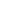 В течение года (воспитатель)Регулярное посещениеребенком ДОУДиагностика уровняадаптированностиребенка в ДОУНаблюдение за ребенком в процессе фронтальныхзанятийВ течение года (воспитатель)Оценкаэмоционального состояниеребенка в ДОУВыявление      семей«группы риска»Наблюдение за участием родителей в воспитании ребенка (посещение родительских собраний,утренников, мероприятийдетского сада)В течение года (воспитатель)-Активное участие родителей (законныхпредставителей)в жизни группыПриобщение родителей к ЗОЖБеседа с родителями на профилактические темы:«Вредные привычки родителей и их влияние на развитие ребенка», «Семья»,«Правильное питание» и др.ВоспитательАктивное участиеродителей в процессе воспитанияребенкаДиагностикаиндивидуальных особенностейребенкаСемейное консультированиеВоспитательРекомендации по семейному воспитаниюПоддержка одаренныхвоспитанниковСовместная работа детей и родителей: участие вконкурсах детского сада, муниципальных и др.конкурсахВоспитатель  Активное участие родителей (законныхпредставителей) в процессе воспитанияребенка